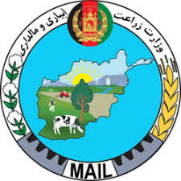 لینک خبــــرتاریخ نشر خبرنام رســانهموضوع خبــــــرhttps://da.azadiradio.com14/10/1399رادیو آزادی۱۵ سبزخانه در ولسوالی رودات ننگرهار به بهره‌برداری سپرده شد https://subhekabul.com15/10/1399صبح کابلافزایش شکارهای خودسر در بدخشان و نگرانی از نابودی حیوانات کمیاب https://subhekabul.com14/10/1399صبح کابلشيشم باغ ختيځ کې دکرنېزو څېړنولوي مرکز14/10/1399روزنامه راه مدنیتتوزیع ماشین آلات زراعتی در ولایت کنرhttps://af.shafaqna.com/FA14/10/1399خبرگزاری شفقناساخت ۳۳۲ جریب باغ متراکم در۸ولایت کشور  https://afgnews.net/category14/10/1399افغانستان نتوالی هرات  به بازاریابی محصولات زراعتی تاکید کردhttps://afgnews.net/category14/10/1399افغانستان نترییس زراعت میدان وردک : پروژه‌های انکشافی مهم در میدان وردک تطبیق شده‌استhttps://afgnews.net/category14/10/1399افغانستان نتده‌ها باغ لیمو در کنرساخته شده‌استhttps://bakhtarnews.com.af/dr14/10/1399آژانس باختروالی هرات  به بازاریابی محصولات زراعتی تاکید کردhttps://bakhtarnews.com.af/dr14/10/1399آژانس باختررییس زراعت میدان وردک : پروژه های انکشافی مهم در میدان وردک تطبیق شده‌استhttps://bakhtarnews.com.af/dr14/10/1399آژانس باخترده‌ها باغ لیمو در کنرساخته شده‌استhttps://bakhtarnews.com.af/dr14/10/1399آژانس باخترباغ‌های جدید در پروان ساخته شده‌است https://ufuqnews.com/13/10/1399خبرگزاری افقافزایش ۱۵ درصدی کاشت و برداشت برنج  در افغانستانhttps://neshananews.com13/10/1399خبرگزاری نشانهوزارت زراعت: حاصلات برنج امسال ۱۵ درصد افزایش یافته‌است 